Р Е Ш Е Н И Еот  18.02.2011 г.                                      с. Калинино                                            № 1Об утверждении перспективногоплана работы Совета депутатови администрации МО Калининскийсельсовет на 2011год.Совет депутатов муниципального образования Калининский сельсоветРЕШИЛ:Утвердить перспективный план работы Совета депутатов и администрации муниципального образования Калининский  сельсовет  на 2011 год. (приложение).Настоящее решение вступает в силу со дня его принятияГлава муниципального образованияКалининский сельсовет                                                              А.И. Демин.   Приложение к   решению                                                                Совета депутатов  МО                                                                                    Калининский сельсовет № 1                                                                               от 18.02 2011 г.ПЕРСПЕКТИВНЫЙ ПЛАНРАБОТЫ СОВЕТА ДЕПУТАТОВ  И АДМИНИСТРАЦИИ МУНИЦИПАЛЬНОГО ОБРАЗОВАНИЯ КАЛИНИНСКИЙ СЕЛЬСОВЕТна 2011 год1.Основными задачами деятельности Совета депутатов, постоянных комиссий считать:- соблюдение законодательства Российской Федерации и Республики Хакасия;- приведение в соответствие с действующим законодательством нормативно-  правовой базы, принятой Советом депутатов муниципального образования Калининский сельсовет;- осуществление контрольных функций Советом депутатов;- активную работу каждого депутата.2. Основными задачами деятельности администрации муниципального образования считать:- осуществление своей деятельности в соответствии с Федеральными законами, законами Республики Хакасия, Уставом муниципального образования Калининский сельсовет, решениями Совета депутатов;- разработка проекта бюджета поселения, его исполнение и отчет о его исполнении, разработка и выполнение планов и программ социально – экономического развития поселения, совершенствование доходной части бюджета; - осуществление функций, относящихся к вопросам местного значения поселения и компетенции администрации; - активную работу каждого специалиста в интересах граждан поселения.1  КВАРТАЛ            2  КВАРТАЛРасширенные  итоговые планерки с руководителями подведомственных учреждений администрации МО Калининский сельсоветСобрания   граждан.Работа с общественными организациями.Культурно-массовые мероприятия.на 2011 год 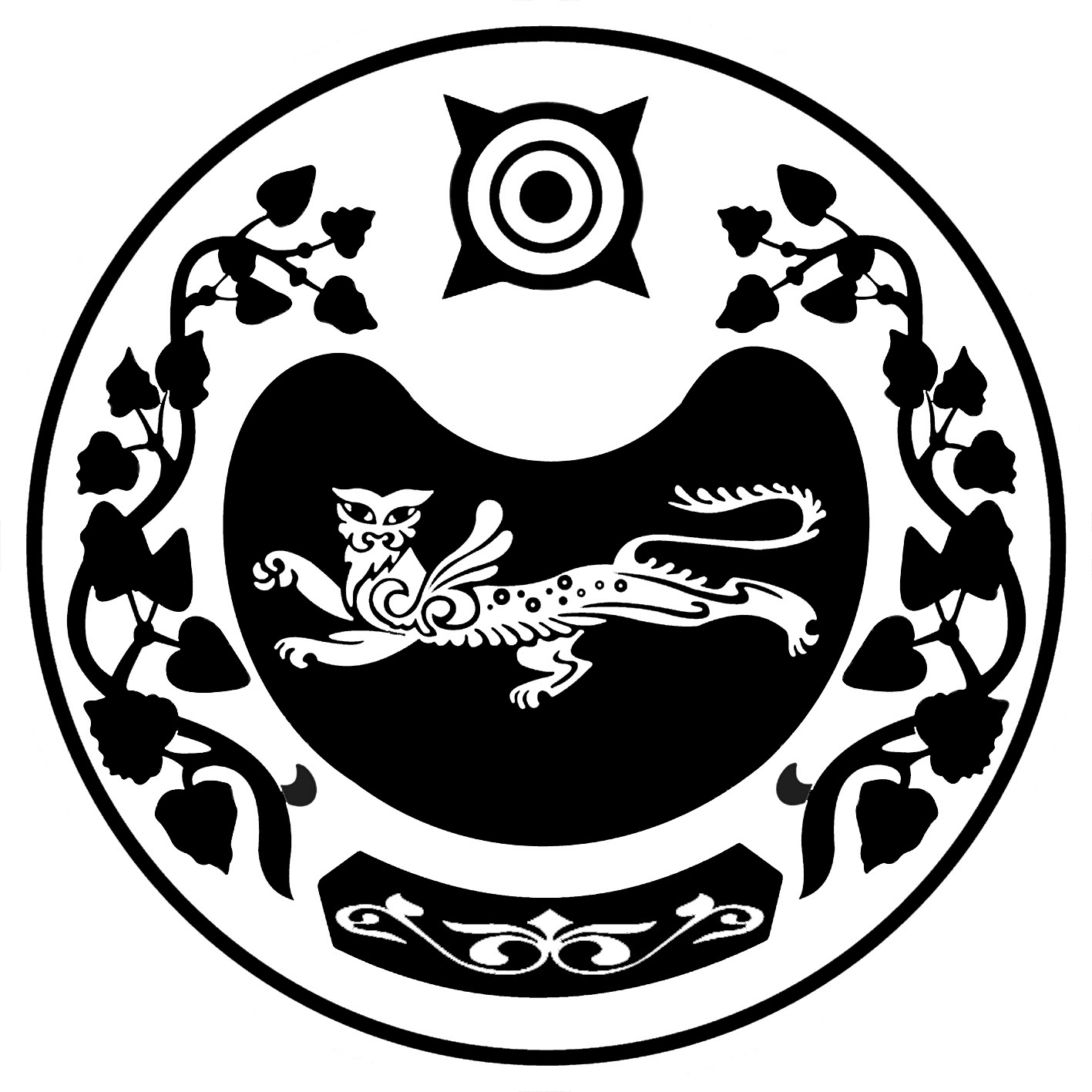 СОВЕТ ДЕПУТАТОВ МУНИЦИПАЛЬНОГО ОБРАЗОВАНИЯКАЛИНИНСКИЙ  СЕЛЬСОВЕТ№ п/пНаименование рассматриваемого вопросаСубъект правотворческой инициативыДокладывает Ответственная комиссия1Об утверждении плана работы Совета депутатов и администрации муниципального образования Калининский сельсовет на 2011 г.Совет депутатов и администрация МО Калининский сельсоветДемин А.И. – глава МО Калининский сельсоветПостоянные комиссии2Отчет об исполнении бюджета муниципального образования Калининский сельсовет за 2010 г.Администрация МО Калининский сельсоветКолганова З.М. – главный бухгалтер МО Калининский сельсоветКомиссия по бюджету3????Администрация МО Калининский сельсоветДемин А.И. – глава МО Калининский сельсовет,Баранова А.С. – специалист МО Калининский сельсовет1О внесении изменений в решении Совета депутатов муниципального образования Калининский сельсовет «О бюджете муниципального образования Калининский сельсовет на 2011 г.Администрация МО Калининский сельсоветКолганова З.М. – главный бухгалтер МО Калининский сельсоветКомиссия по бюджету2Об исполнении бюджета муниципального образования Калининский сельсовет за 1 квартал 2011 г.Совет депутатов и администрация МО Калининский сельсоветКолганова З.М. – главный бухгалтер МО Калининский сельсоветКомиссия по бюджету3Об организации проведения летнего отдыха, оздоровления и занятости детей и подростков.Совет депутатов и администрация МО Калининский сельсоветДиректора школПостоянные комиссии4Информация о законопроектах, законах, постановлениях, принятых Верховным Советом Республики ХакасияСовет депутатовПутинцева Н.Ф. – депутат МО Калининский сельсовет5О развитии физической культуры и спорта в формировании здорового образа жизни населения муниципального образования Калининский сельсоветАдминистрация МО Калининский сельсоветДемин А.И. – глава МО Калининский сельсоветКомиссия по бюджету6О развитии первичной медико-санитарной помощи в муниципальном образовании Калининский сельсовет в рамках национального проекта «Здоровье»Совет депутатовЗаведующие ФАППостоянные комиссии7.О перспективах развития культурного обслуживания населения муниципального образования Калининский сельсоветСовет депутатов и Администрация МО Калининский с/сДиректора СДКПостоянные комиссии              3 КВАРТАЛ              3 КВАРТАЛ              3 КВАРТАЛ              3 КВАРТАЛ              3 КВАРТАЛ  1.Об итогах подготовки объектов соц.культ.быта к работе в зимний период, целевое и эффективное использование финансовых средств, утвержденных планом проведения капитальных ремонтов на 2011 г.Администрация МО Калининский сельсоветИванкин А.С. – специалист МО Калининский сельсовет и руководители подведомственных учрежденийПостоянные комиссии2.Об итогах летнего оздоровления детей на территории муниципального образования Калининский сельсоветСовет депутатов  и Администрация МО Калининский с/сДиректора школПостоянные комиссии3.Об утверждении отчета об исполнении бюджета муниципального образования Калининский сельсовет за 1 полугодие 2011 г.АдминистрацияСовет депутатовКолганова З.М. - главный бухгалтер МО Калининский сельсоветКомиссия по бюджету4.О внесении изменений в Решение Совета депутатов муниципального образования Калининский сельсовет «О бюджете муниципального образования Калининский сельсовет на 2011 год Совет депутатов  и Администрация МО Калининский с/сКолганова З.М. - главный бухгалтер МО Калининский сельсоветПостоянные комиссии5.Об информационном обслуживании населения через библиотечную систему в муниципальном образовании Калининский сельсоветАдминистрацияСовет депутатовЗаведующие библиотекамиПостоянная комиссияСовет депутатов               4 КВАРТАЛ               4 КВАРТАЛ               4 КВАРТАЛ               4 КВАРТАЛ               4 КВАРТАЛ1.Об утверждении программы социально- экономического развития муниципального образования Калининский сельсовет на 2012- 2015 годы.Совет депутатов  и Администрация МО Калининский с/сДемин А.И. – глава  МО Калининский сельсоветПостоянные комиссии2.Об утверждении отчета об исполнении бюджета МО Калининский сельсовет за 9 месяцев 2011 годаСовет депутатов  и Администрация МО Калининский с/сКолганова З.М. – главный бухгалтер МО Калининский сельсоветКомиссия по бюджету3.О внесении изменений в Решение Совета депутатов муниципального образования Калининский сельсовет «О бюджете муниципального образования Калининский сельсовет на 2011 год Совет депутатов  и Администрация МО Калининский с/сКолганова З.М. - главный бухгалтер МО Калининский сельсоветПостоянные комиссии4.О работе администрации муниципального образования Калининский сельсовет по эффективному и целевому использованию имущества, находящегося в собственности поселенияАдминистрация Демин А.И. – глава МО Калининский с/с Постоянные комиссии5.Об утверждении налогов на землю и имущество на 2011 год.АдминистрацияДемин А.И. – глава МО Калининский с/сПостоянные комиссии6.Об утверждении положения « О бюджетном процессе в МО Калининский сельсовет на 2012 год»Совет депутатов  и Администрация МО Калининский с/сДемин А.И. – глава МО Калининский с/сКомиссия по бюджету7.Об утверждении бюджета муниципального образования Калининский сельсовет на 2012 г.Совет депутатов  и Администрация МО Калининский с/сДемин А.И. – глава  МО Калининский сельсоветКолганова З.М. – главный бухгалтер МО Калининский сельсоветПостоянные комиссииЯнварь1.О   работе  на объектах социальной сферы  в зимний период.2. О заключении договоров на все коммунальные услуги.Демин А.И. глава  МО Калининский с/сФевраль1.Об обеспечении первичных мер и  состояние противопожарной безопасности в учреждениях, жилом секторе  на территории сел МО Калининский сельсовет.Демин А.И. глава МО Калининский с/сМарт1. О проведении 2-х месячника по благоустройству и озеленению в МО Калининский сельсовет.2.Организация сбора и вывоза бытовых отходов и мусора.3.О содержании муниципального жилого фонда, сохранности жилья несовершеннолетних, оставшихся без попечения родителей.Иванкин А.С. - специалист МО Калининский с/с Иванкин А.С. - специалист МО Калининский с/с Баранова А.С. - специалист МО Калининский с/с Апрель1.О подготовке объектов ЖКХ и соцкультбыта к работе в зимних условиях.2. О подготовке к празднованию Дня Победы.3. О создании условий для массового отдыха жителей поселения, организация мест отдыха населения.4. О ходе двухмесячника по благоустройству и озеленении МО Калининский сельсовет.5. О содержании мест захороненияДемин А.И. - глава МО Калининский с/сИванкин А.С. - специалист МО Калининский с/с Демин А.И.- глава МО Калининский с/с   Руководители СДК селДемин А.И.- глава МО Калининский с/сИванкин А.С. - специалист МО Калининский с/с Май.1.Отчет о работе объектов социальной сферы по итогам отопительного сезона. 2.О проведении праздников сел на территории Совета.Иванкин А.С. - специалист МО Калининский с/сДемин А.И.- глава МО Калининский с/сГородилова Н.Т. - специалист МО Калининский с/сИюнь1.Об итогах проведения 2-х месячника по благоустройству в МО Калининский сельсовет.Иванкин А.С. - специалист МО Калининский с/сИюльО ходе выполнения плана подготовки и капитального ремонта  объектов ЖКХ и соц.культбыта к отопительному сезону2011-2012 гг.Иванкин А.С. - специалист МО Калининский с/сРуководители учреждений.Август.О приеме объектов ЖКХ, учреждений  к работе в зимних условиях.Иванкин А.С. - специалист МО Калининский с/сРуководители учрежденийСентябрь.1.Об организации освещения улиц.2. О мерах пожарной безопасности в осенне-зимний период 2011-2012 гг.         Демин А.И.. - глава МО Калининский с/с Иванкин А.С. - специалист МО Калининский с/сОктябрь.1.Обеспечение населения и учреждений МО Калининский сельсовет топливом, учет и контроль,  за расходованием  электроэнергии и топлива.2. О содержании автодорог в осенне-зимний период 2011-2012гг.Руководители учреждений  Совет ветерановИванкин А.С. - специалист МО Калининский с/сНоябрь.1.О состоянии воинского учета, паспортного режима на  территории  муниципального образования.Мартынова Н.Г. - специалист МО Калининский с/сКузоватова Ю.С. - специалист МО Калининский с/сДекабрь1. Подведение итогов работы МО за 2011 год.2. О проведении Новогодних праздников.Демин А.И.- глава МО Калининский с/с Руководители учрежденийФевральМартОтчет главы муниципального образования Калининский сельсовет  по исполнению бюджета 2010 годаИ.О. главы МО Калининский сельсоветАпрель1.Выборы пастухов на пастбищный период 2011 г.2. О мерах противопожарной безопасности  в весеннее- летний пожароопасный период 20113. О противопаводковых мероприятиях 2011 года в д. Чапаево. 4. О благоустройстве сел МО Калининский сельсоветПастбищная комиссиияИванкин А.С.Демин А.И.Демин А.И.МайИюнь1. О мерах безопасности на водоемах. 2. Об итогах закрепления сенокосных угодий.3.О порядке оформления  сенокосных угодий.4. О работе участкового инспектора по предупреждению краж частного скота.Демин А.И.Боргояков А.С.ОктябрьО работе по обеспечению населения топливомДемин А.И.НоябрьДекабрьОбсуждение программы социально – экономического развития на 2012-2015 годы.Обсуждение проекта бюджета МО Калининский сельсовет на 2012 год.Демин А.И.1 раз в кварталЗаседания Совета ветеранов.Председатель Совета ветерановЕфаркина Е.А.1 раз в кварталЗаседание  женского Совета.        Католикова С.М.1 раз в месяцЗаседание женского клуба «Хозяюшка»Зараменских Л.В.1 раз в кварталЗаседание  молодежного клуба «Подросток»Католикова С.М.ЯнварьНовогодние и рождественские  праздники.Руководители учреждений.Февраль.23 февраля, подготовка к конкурсу «Зажги свою звезду», масленицаРуководители МартКонцерты, Голубые огоньки и др. мероприятия в  день 8 Марта.День работника культурыРуководители учреждений, Директоры СДК.АпрельДень космонавтикиУчастие в конкурсе «Зажги свою звезду»Демин А.И, директоры СДКМайПраздник весны и труда, Праздничные мероприятия посвященные 66 годовщине со дня Победы, митинги, мероприятия .Демин А.И.Директора СДКИюньДень защиты детей,День независимости России,День мед. работника,День молодежи,День социального работника.Выпускной вечер «Выпускник 2010»Директора СДКИюльДень Республики ХакасияДемин А.И.АвгустДень села в д. Чапаево и с. КалининоПраздник урожая.Директоры СДКСентябрьДень знаний, Акция «Дорога в школу»Директора школ.ОктябрьДень учителя. День жертв политических репрессий. День пожилого человека.Совет ветеранов,директора СДКНоябрь,декабрьДень Матери, День инвалидов, Подготовка и проведение новогодних и рождественских утренников, праздников и дискотек.Совет ветеранов, Совместно с директорами СДК, Администрация МО Калининский сельсовет.